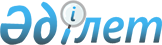 О приватизации коммунального имущества
					
			Утративший силу
			
			
		
					Постановление Аральского районного акимата Кызылординской области от 08 октября 2014 года № 436-қ. Зарегистрировано Департаментом юстиции Кызылординской области 07 ноября 2014 года № 4789. Утратило силу постановлением Аральского районного акимата Кызылординской области от 11 января 2016 года № 4-қ      Сноска. Утратило силу постановлением Аральского районного акимата Кызылординской области от 11.01.2016 № 4-қ (вводится в действие со дня подписания).

      В соответствии с Законом Республики Казахстан от 1 марта 2011 года "О государственном имуществе", постановлением Правительства Республики Казахстан от 9 августа 2011 года № 920 "Об утверждении Правил продажи объектов приватизации", постановлением Правительства Республики Казахстан от 31 марта 2014 года № 280 "О некоторых вопросах приватизации" акимат Аральского района ПОСТАНОВЛЯЕТ:

      1. Приватизировать районное коммунальное имущество согласно приложению к настоящему постановлению.

      2. Государственному учреждению "Аральский районный финансовый отдел" принять меры, вытекающие из настоящего постановления.

      3. Контроль за исполнением настоящего постановления оставляю за собой.

      4. Настоящее постановление вводится в действие по истечении десяти календарных дней после дня первого официального опубликования.

 Приватизируемое районное коммунальное имущество
					© 2012. РГП на ПХВ «Институт законодательства и правовой информации Республики Казахстан» Министерства юстиции Республики Казахстан
				
      Исполняющий обязанности акима района

М. Оразбаев

      "СОГЛАСОВАНО"

      Руководитель государственного

      учреждения "Управление финансов

      Кызылординской области"

      Жакипбаев Талгат Умирзакович___________

      "10" ноябрь 2014 год
Приложение к постановлению
акимата Аральского района
№ 436-қ от "08" октября 2014 годаНаименование юридического лица

Срок реализации

Вид приватизации

Аральское городское государственное предприятие на праве хозяйственного ведения многоотраслевого коммунального хозяйства

Ноябрь 2016 года

Коммерческий тендер

